Зачет №4 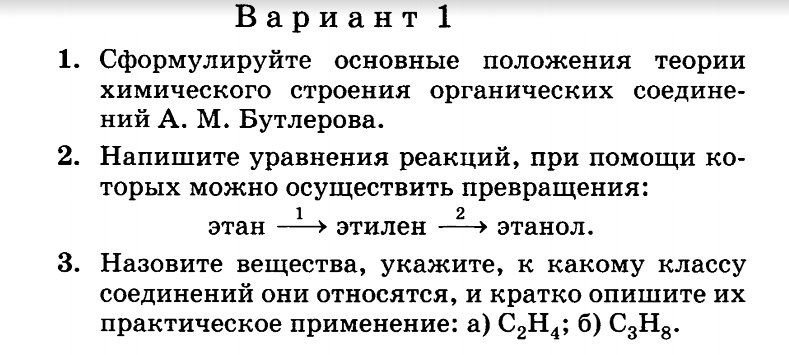 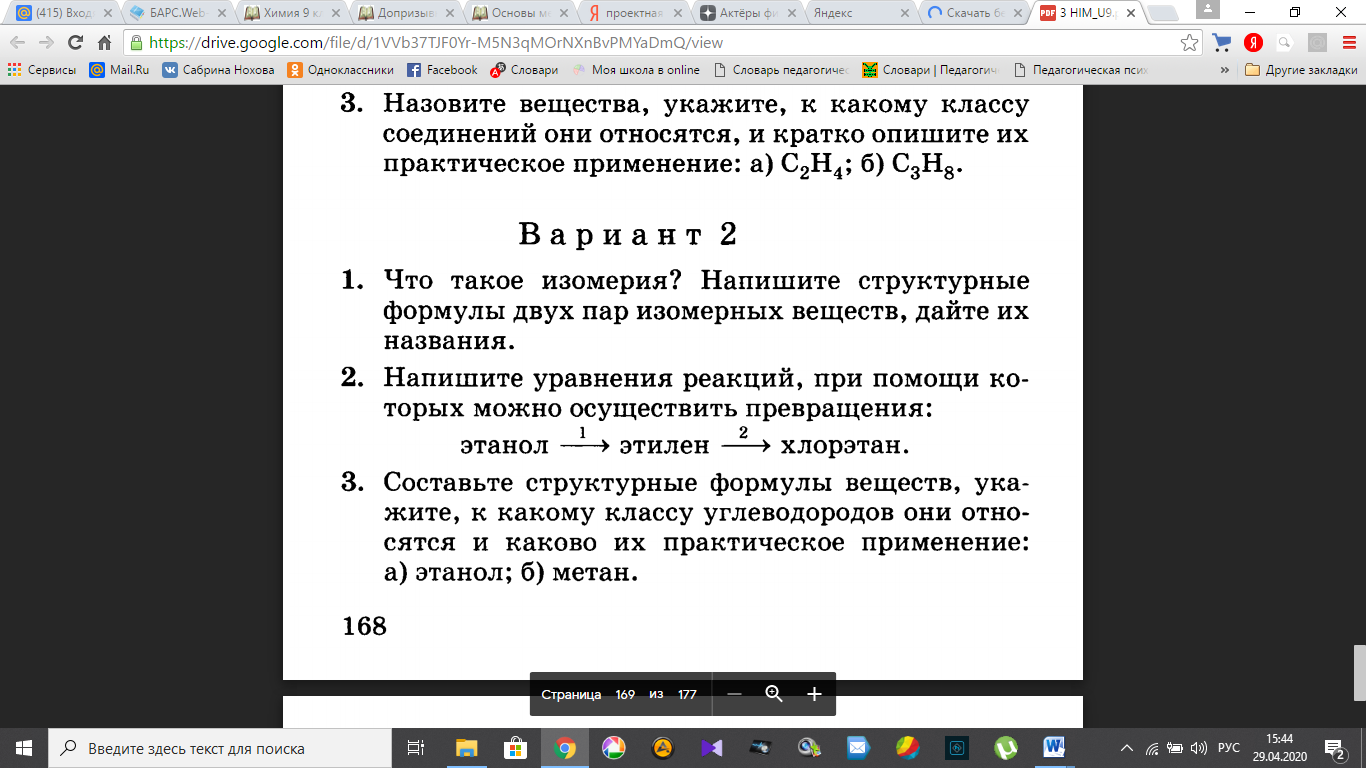 